JESUS FRANCISCO GUZMAN ROSAS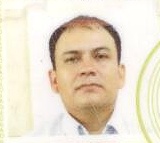 C/Las Palmeras Av. Doble Vía s/n B/CoqueroPuerto Suárez, Santa Cruz – Bolivia.Telf. Dom.SCZ.: (591-3) 3520839, Móvil: 73385832e-mail: jguzmanr01@hotmail.esDatos PersonalesProfesión: Licenciado en Contaduría Pública, Mat. Prof. CAUB: 7987, Reg. Dptal.: 2046 CAUCRUZFecha de Nacimiento: 03.10.1972Nacionalidad: BolivianoEstado Civil: CasadoCédula de Identidad: 3731329Objetivo GeneralSupervisión y Control del área administrativa-financiera (Finanzas y Contabilidad), análisis y evaluación de los estados financieros (EEFF) de acuerdo a la normativa vigente.Experiencia LaboralEspecialista I en Recursos Humanos, desde Enero 2013 hasta Mayo 2014 y Responsable de Planificación desde Junio 2014 a la fecha.Empresa Siderúrgica del Mutún – Entidad Pública – Puerto Suárez, Santa Cruz-Bolivia.Objetivos en la Unidad de Recursos Humanos: Establecer las estrategias, políticas y procedimientos de la Entidad en materia de Gestión de Recursos Humanos de acuerdo a las Normas Básicas del Sistema de Administración de Personal (NB-SAP), Reglamento Interno, Manual de Funciones, Ley del Funcionario Público, Ley General del Trabajo y toda normativa relacionada al cargo a nivel nacional e internacional.Objetivos en la Unidad de Planificación: Apoyo en la planificación de las actividades dirigidas a definir estrategias, políticas y procedimientos de la ESM, respondiendo a las políticas del sector minero metalúrgico y del Plan Nacional de Desarrollo de Bolivia.Sub Director Responsable de Contabilidad, desde Noviembre 2012 hasta Diciembre 2012Gobierno Autónomo Municipal La Guardia – Entidad Pública – La Guardia, Santa Cruz-BoliviaElaboración de la ejecución presupuestaria de Recursos y Gastos en coordinación con el responsable de presupuestos, desembolsos a impuestos nacionales por concepto de retenciones tributarias, Revisión y Validación de comprobantes de ingresos, Revisar, Registrar y Validar las recaudaciones, Registrar las transferencias efectuadas por el TGN, entre otras.Analista de Contabilidad y Finanzas, desde Julio 2012 hasta Octubre 2012BAG Soluciones Informáticas S.A. – Servicios – Santa Cruz de la Sierra, BoliviaDesarrollo e Implementación de procesos contables, financieros y administrativos en plataforma TOTVS, Soporte (Help Desk) y Capacitación a clientes internos de la solución y sus plataformas relacionadas.Encargado de Inventarios, desde Marzo 2012 hasta Julio 2012Becar Repuestos S.R.L. – Comercial – Santa Cruz de la Sierra, BoliviaControl de la mercadería en los almacenes, depósitos y en consignación, determinación de las diferencias de inventarios, conteos físicos permanentes.Administrador de Obras, desde Septiembre 2011 hasta Diciembre 2011La Nueva Variante S.R.L. – Construcciones y Servicios – Puerto Suárez, BoliviaSupervisión y control administrativo de los proyectos u obras en ejecución.Consultor Externo en Administración, Contabilidad y Finanzas, desde Enero 2011 hasta Abril 2011Cámara de Industria, Comercio y Servicios-CAINCO Prov. Germán Busch – Asociación de Comerciantes - Puerto Suárez, BoliviaEvaluación y asesoramiento en procedimientos administrativos, contables y financieros al directorio y personal.Sub Gerente de Contabilidad, desde Mayo 2008 hasta Diciembre 2010Jindal Steel Bolivia S.A. – Minería - Puerto Suárez, BoliviaControl, evaluación e implementación de procedimientos contables, pago a proveedores locales, control y evaluación de las órdenes de compras locales e importaciones, segregación de los bienes de uso (AF) con los inventarios (Materiales y Suministros), entre otras.Contador de Proyectos, desde Enero 2008 hasta Abril 2008Asociación Civil Armonía – BirdLife International – Organización No Gubernamental (ONG) sin fines de lucro – Santa Cruz de la Sierra, BoliviaControl y evaluación de los proyectos en ejecución en todo el país, registro de transacciones contables, elaboración de contratos de trabajo, implementación de software administrativo.Auditor Junior, desde Diciembre 2006 hasta Marzo 2007BDO Berthin Amengual & Asociados Auditores y Consultores – Servicios de Consultoria – Santa Cruz de la Sierra, BoliviaAuditorias Financieras a varias empresas de diferente rubro en la ciudad de Santa Cruz de la sierra, elaboración de papeles de trabajo de auditoría.Contador General, desde Marzo 2005 hasta Diciembre 2006Prosertec S.R.L. – Productos y Servicios Técnicos de Ingeniería – Santa Cruz de la Sierra, BoliviaElaboración y control de todas las transacciones financieras y contables, pago de proveedores nacionales y extranjeros, cobro de clientes nacionales y extranjeros, control de inventarios por compras nacionales e importaciones, elaboración de planillas salariales, control de los activos fijos, conciliaciones bancarias, entre otros.Gestor de Archivos y Auxiliar de Compras, desde Diciembre 2003 hasta Marzo 2004Petrobras Bolivia Inversiones y Servicios S.A. – Petrolera – Santa Cruz de la Sierra, BoliviaGestionar el archivo de todos los procesos de contratación y adquisición de todas las unidades de negocio, coordinar con los gestores de compras la complementación de la documentación de cada proceso y apoyo en las compras de materiales por reembolso.Contador General, desde Agosto 1998 hasta Diciembre 2001Prosertec S.R.L. – Productos y Servicios Técnicos de Ingeniería – Santa Cruz de la Sierra, BoliviaElaboración y control de todas las transacciones financieras y contables, pago de proveedores nacionales y extranjeros, cobro de clientes nacionales y extranjeros, control de inventarios por compras nacionales e importaciones, elaboración de planillas salariales, control de los activos fijos, conciliaciones bancarias, entre otros.Auxiliar de Producción y Auxiliar Contable, desde Enero 1995 hasta Agosto 1998Industria de Muebles Hurtado Ltda. – Industria de la madera – Santa Cruz de la Sierra, BoliviaElaboración de información de costos por procesos en el área de producción, elaboración de planillas de sueldos, pagos de aportes laborales y patronales.Mensajero y Cajero, desde Febrero 1994 hasta Noviembre 1994Surtidor Las Palmas – Comercial – Santa Cruz de la Sierra, BoliviaAtención de todos los mandados para la distribución y comercialización de carburantes, recepción y depósito de las ventas diarias.EstudiosINLANG Integrated Language ServicesNivel avanzado (Advanced Level) – Diploma equivalente a 300 horas.Director: Garret O’Higgins.Santa Cruz de , diciembre 2006.Universidad Autónoma Gabriel Rene Moreno “UAGRM”Licenciado en Contaduría Pública – Diploma Registro Nº 6648.Rector: Julio Argentino Salek Mery.Santa Cruz de , 11 de diciembre de 2003.Instituto Boliviano de Informática – Resolución Ministerial 1339Operador en Computadora – Certificado de Egreso Profesional.Director Académico: Rubén Figueroa G.Santa Cruz, 04 de marzo de 1995.Ministerio de Defensa Nacional – Batallon de Policía Militar Nº IVSoldado con Especialidad Franco Tirador y Polícia Militar – Libreta de Servicio Militar Serie “A” Nº 512894.Comandante de Regimiento: TCnl. DAEM. Segismundo Rivero Vaca.Cochabamba, 18 de enero de 1992.Colegio “California High School”Nivel Medio o Secundaria – Diploma de Egreso.Directora Pedagógica: Nelzy Aliaga de Salvatierra.Santa Cruz de , 22 de noviembre de 1990.Cursos y SeminariosNov./2012 – Curso de Capacitación: Estudio de la Ley N° 1178 Administración y Control Gubernamental.Contraloría General del Estado, Santa Cruz – Bolivia.Expositor: Lic.  (La Paz).Sep./2012 – Seminario Internacional: Estudio de las Normas Internacionales de Información Financiera para las PYMES, para el Programa de Certificación Profesional Voluntario.Colegio de Auditores o Contadores Públicos de Santa Cruz, Santa Cruz – Bolivia.Expositor: Lic. Carlos Castro Umaña (Puerto Rico).Dic./2011 – Curso de Capacitación: Normas Internacionales de Contabilidad Vigentes a partir del 2013.Colegio de Contadores de Bolivia y Colegio de Contadores Santa Cruz, Santa Cruz – Bolivia.Expositores: Lic. Celio Camacho Sagredo (Santa Cruz), Lic. Jaime Pacheco Q. (La Paz).Jul./2010 – Seminario taller: Administración de Activos Fijos Tangibles e Intangibles y Revalorización Técnica.Pro-Excelencia Consultores de Negocios, Santa Cruz – Bolivia.Facilitador: Mgr. César Romero Arnéz.Ago./2008 – Curso actualización: Prevención y Control de Incendios Básicos y Manejo Defensivo Básico.ASER Administración en Seguridad y Rescate Especializado, Puerto Suárez - Santa Cruz - Bolivia.Instructor: www.aserbolivia.com.Ene./2008 – Curso actualización: Modificación a las Normas Contables Nº 3 y 6.Colegio de Auditores o Contadores Públicos de Santa Cruz, Santa Cruz - Bolivia.Disertante: Lic. Víctor Peláez Mariscal.Oct./2006 - Seminario: Nuevo Sistema de Facturación.Centro de Formación Empresarial – CEFE (Educación continua) y CAINCO Servicios y Turismo, Santa Cruz - Bolivia.Instructores: Alejandro Ledezma, Erika Patzi.Feb./2006 – Seminario Taller: El IUE y su efecto en el impuesto diferido.The ificorp Management & Leadership Program, Santa Cruz - Bolivia.Consultor tributario: Lic. Marco Antonio Ramos C.Jul./2005 - Curso: Normativa y Procedimientos para la importación de mercancías.UPSA y CAINCO Servicios y Turismo, Santa Cruz.Instructor: Lic. Antonio Rocha Gallardo.Abr./2004 - Curso: Computadoras e Internet.UAGRM y GEL Internacional, Santa Cruz - Bolivia.Expositor de GEL Internacional: Derly Omar Luque C. (Electrónico en computadoras).Sep./2002 - Seminario: Papeles de Trabajo de Auditoria.Universidad Autónoma Gabriel Rene Moreno, Santa Cruz - Bolivia.Mar./2002 - Seminario: Información complementaria para la presentación de los Estados Financieros en la declaración jurada del IUE.ERNST & YOUNG y CAINCO, Santa Cruz - Bolivia.Instructor de Ernst & Young: Lic. Roberto Viscafé U. (Gerente de impuestos).Sep./2001 - Seminario Taller: Control de Inventarios y Bienes de uso.Colegio de Contadores de Bolivia y de Santa Cruz, Santa Cruz - Bolivia.Expositor: Lic. René Pinto Carraffa.Mar./2001 - Seminario: Tributación y Legislación Laboral.Jorge Nava B. & Cía. Ltda. Sucesores, Santa Cruz - Bolivia.Dictado por: Lic. Jorge Valdez Montoya y Dr. René Mostajo Deheza.Ago./2000 – Curso de Capacitación y Entrenamiento: Prevención de Incendios y Manejo de Extintores.Unidad Operativa de Bomberos de la Policía Nacional, Santa Cruz - Bolivia.Instructor: Windsor Arce (Efectivo de la Unidad Operativa de Bomberos).Ene./1999 –Programa de Capacitación: Impuesto sobre las utilidades de las Empresas.García Veramendi S.R.L. y DFK Internacional, Santa Cruz - Bolivia.Instructor: Lic. Daniel Ayaviri Garcia.May./1997 - Seminario: Bolivia el desafío de Exportar.Secretaría Nacional de Industria - Comercio y SIVEX, Santa Cruz - Bolivia.Disertantes del SIVEX: Lic. Bernd Abendroth Heigl y Lic. Armando Porcel G.Nov./1996 - Seminario: Negocios en Internet y Marketing Financiero.Universidad Autónoma Gabriel Rene Moreno, Santa Cruz - Bolivia.Disertantes: Ing. Norberto Szwerdszarf y Lic. Luis F. Vasquez.Otras ActividadesManejo de Sistemas Administrativo-Contable: SIGMA, TOTVS, SIC-JAC, SAP B1, Softline, Conta SP, Visual Gas 2 de Bussines Administration Program’s (BAP), SAP R/3 módulo de compras, Sistema Administrativo Integrado (SAI), Monica 7, Odisea, entre otros.Profundización de Ingles, Aprendizaje de Portugués, Computación e Internet.Práctica de Football 7, Raqueta Frontón.Puerto Suárez, diciembre de 2014